PENGGUNAAN MODEL PEMBELAJARAN CONTEXTUAL TEACHINGAND LEARNING UNTUK MENINGKATKAN SIKAP PERCAYA DIRI DAN HASIL BELAJAR SISWA PADA MATERI KEANEKARAGAMAN KENAMPAKAN ALAM DALAM PEMBELAJARAN IPS(Penelitian Tindakan Kelas Pada Siswa Kelas IV Sekolah Dasar Negeri Kebon Gedang 02 Kecamatan Batununggal Kota Bandung)SKRIPSIDiajukan untuk Memenuhi Salah Satu Syarat Memperoleh Gelar Sarjana Program Studi Pendidikan Guru Sekolah Dasar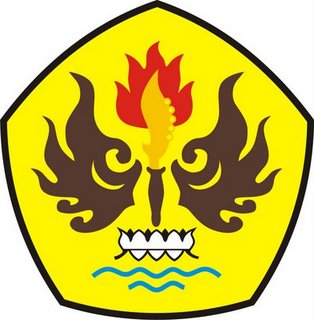 Oleh:SRI NURJALILAHNIM 115060042PROGRAM STUDI PENDIDIKAN GURU SEKOLAH DASAR FAKULTAS KEGURUAN DAN ILMU PENDIDIKAN UNIVERSITAS PASUNDAN BANDUNG 2015